Teilnahme bei den SchulwegprofisAnleitung für Schulleitungen, Lehrkräfte und 
die SchulkoordinationStand: 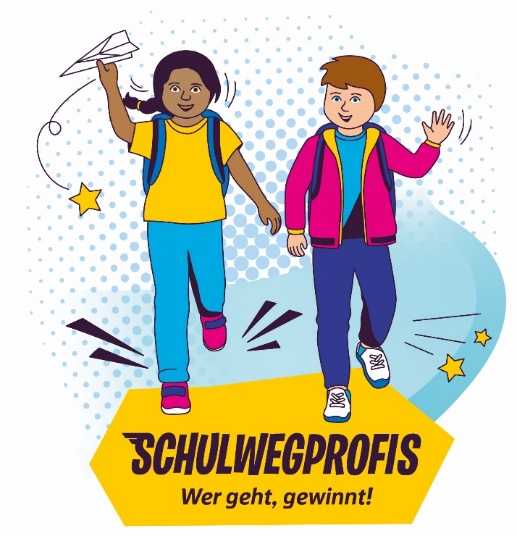 Schulwegprofis kurz erklärtWorum geht es bei den Schulwegprofis?Mit den Schulwegprofis erleben Grundschulkinder auf spielerische Art, dass der Schulweg nicht nur Spaß macht, sondern auch viele Vorteile mit sich bringt. Auf einem Klassenposter erfassen die Schülerinnen und Schüler drei Wochen lang jeden aktiven Schulweg. So motivieren sie sich gegenseitig, häufiger zu Fuß, mit dem Tretroller oder Fahrrad zur Schule zu kommen. Der Grundschule mit den meisten aktiven Strecken, im Verhältnis zur Schülerzahl, winkt ein Überraschungs-Gewinn. Begleitende Unterrichtsmaterialien für unterschiedliche Fächer ergänzen die Aktion mit Anregungen, Informationen und konkreten Aufgaben zum Schulweg und sorgen für langfristige Impulse. Wer kann teilnehmen? Grundschulen aus dem Landkreis Ludwigsburg können im Rahmen eines Pilotprojekts bereits im Herbst 2023 an den Schulwegprofis teilnehmen. Für das Jahr 2024 ist geplant, dass alle Grundschulen in Baden-Württemberg mitmachen können. Informationen zum Ablauf werden im Frühjahr 2024 zur Verfügung gestellt.Nur ein Schritt zur AnmeldungWie funktioniert die Anmeldung?Schulen können sich vom 4.9. bis zum 11.10.2023 über das Anmeldeformular für die Teilnahme an den Schulwegprofis online registrieren. Wir empfehlen bereits für die Anmeldung eine Person als, Schulkoordinator oder Schulkoordinatorin zu benennen. Diese ist Ansprechperson, koordiniert die Aktion innerhalb der Schule und gibt gesammelt alle Ergebnisse durch.  Wie geht es nach der Anmeldung weiter?Die Schulkoordination erhält unmittelbar nach dem Abschicken des Anmeldeformulars eine automatisierte Bestätigung über die erfolgte Anmeldung. Weitere Mailings informieren dann zeitnah vor dem Beginn der Aktion über die genauen Vorbereitungen. Parallel erhält die Schule ca. zwei Wochen vor Aktionsbeginn alle benötigten Materialien per Post zugesandt. Vorbereitung: Information und AktionsmaterialienEine frühe Ankündigung, Kommunikation und Vorbereitung stellen die Weichen, dass die Aktion erfolgreich ist und die Schülerinnen und Schüler das Beste aus den drei Aktionswochen herausholen können.So früh wie möglich: Informieren Sie das Kollegium Teilen Sie den Lehrenden so früh wie möglich mit, dass Ihre Schule bei den Schulwegprofis teilnimmt. Um die Lehrenden zu informieren, können Sie die Aktionsmailings weiterleiten oder einen Blick in die Textbausteine zur Öffentlichkeitsarbeit werfen. Auch der Hinweis auf die MOVERS-Website reicht oft schon aus, damit sich die Lehrenden ein Bild über die Aktion verschaffen können. Hier stehen Ihnen u.a. die Unterrichtsideen rund um das Thema aktive Schulwege zur Verfügung. Die Inhalte sind in zwei Dokumente entsprechend der Klasse 1 bis 2 und Klasse 3 bis 4 aufgeteilt. Halten Sie die teilnehmenden Lehrkräfte dazu an, das Material vorab zu sichten und den Einsatz im Unterricht zu planen. Optional: Arbeiten Sie mit Ihrer Kommune zusammen Wenn Sie möchten, können Sie sich mit Ihrer Gemeinde oder benachbarten Schulen für gemeinsame Aktionen abstimmen. Die Zusammenarbeit kann dazu beitragen, die Initiative in der gesamten Kommune zu stärken und die Botschaft eines aktiven Schulwegs zu verbreiten. Denkbar ist beispielsweise eine gemeinsame Presse- und Öffentlichkeitsarbeit mit der Kommune. Dies kann die Verbreitung von Informationen über die Aktion in der lokalen Presse, auf sozialen Medien und anderen Plattformen umfassen. Die passenden Kommunikationsbausteine finden Sie hier. Möglich ist auch eine Aktion mit dem Bürgermeister oder der Bürgermeisterin, die z. B. zum Aktionsbeginn oder -ende den Einsatz der Schülerinnen und Schüler würdigt. Hier gibt es viele Möglichkeiten, bei denen die Kommune unterstützen kann und dies meist auch gerne tut. Dabei lohnt es sich, die Aktion fotografisch festzuhalten – denn Bilder vermitteln die Freude und Motivation am Schulweg meist viel besser. Denken Sie vorab daran, die Einverständnis-Erklärung der Eltern einzuholen. Ca. ein bis zwei Wochen vor Aktionsbeginn:Informieren Sie die Eltern Nutzen Sie die auf der MOVERS-Webseite bereitgestellte Vorlage für ein Elternschreiben, um alle Eltern über die Aktion zu informieren. Dieses Schreiben können Sie anpassen und dann per E-Mail oder Post an die Eltern verschicken. Wir haben außerdem einen Flyer für Eltern mit wichtigen Tipps für den selbstaktiven Schulweg der Kinder erstellt. Den Flyer erhalten Sie mit dem Aktionspaket (Infos folgend) und finden ihn zudem als digitale, barrierefreie Flyer-Version online. Diesen können Sie bei Bedarf digital, z. B. als Anhang der E-Mail oder in WhatsApp-Gruppen u. Ä. versenden. Die Druckversion des Flyers können Sie optional, mit der Ankündigung in den Klassen, über die Kinder an die Eltern weitergeben lassen. 
Es kann außerdem hilfreich sein, den Elternbeirat explizit vorab über die Aktion zu informieren und zu motivieren, sich bei den Eltern der Kinder für aktiv zurückgelegte Schulwege einzusetzen. Eine Woche vor Aktionsbeginn: Ankündigung bei den Schülerinnen und Schülern Die Schülerinnen und Schüler sollten im Vorfeld von den Lehrkräften über die bevorstehende Aktion informiert und zur Teilnahme motiviert werden. Hierfür stehen unter den bereitgestellten Materialien zwei Unterrichtseinheiten bereit (1. Einführung in die Aktionstage; 2. So kommen wir zur Schule), die zur Einführung und Vermittlung genutzt werden können.  Wenige Tage vor Aktionsbeginn: Machen Sie die Aktion sichtbar Sie erhalten ca. zwei Wochen vor Aktionsbeginn ein Aktionspaket per Post. Darin enthalten sind u.a. die Klassenposter (inkl. Backups) und ein Banner. Die Informationen zu den Materialien liegen dem Paket bei. Durchführung: Die Aktionswochen zum Leben bringenAb dem 6. November 2023 Einsatz des KlassenpostersAls Teil ihrer täglichen Routine während der Aktion malen die Schülerinnen und Schüler jeden Morgen, wenn sie selbstaktiv zur Schule kommen, einen Smiley auf dem Klassenposter aus. Folgende Wege werden dabei gewertet: Fußwege, längere Teilstrecken, die zu Fuß gelaufen wurden, z. B. zur Bus- oder Elternhaltestelle, die Fahrt mit dem Roller oder Rad. Den genauen Ablauf der Aktion können Sie auch nochmals den Unterrichtsmaterialien der Einheit „So kommen wir zur Schule“ entnehmen. Hier finden Sie zudem Hinweise, wie Sie einen „Kick-Off“ in der Klasse veranstalten können und die Umsetzung der Aktion verständlich erklären können. Sollte die Anzahl der Smileys nicht ausreichen, können Sie ein weiteres Poster als Verlängerung anhängen. Einsatz der UnterrichtsmaterialienMit den Unterrichtsmaterialien erhalten Sie darüber hinaus viele Anregungen, wie Sie das Thema „selbstaktiver Schulweg“ in verschiedenen Fächern vermitteln können. Die Materialien stehen in zwei Dokumenten bereit: Diese bieten Ideen für die Klasse 1-2 und die Klasse 3-4. Mit den Unterrichtsmaterialien können Sie den Kindern spielerisch die Vorteile eines aktiven Schulwegs näherbringen und das nötige Verständnis für ein sicheres, eigenständiges Verhalten im Straßenverkehr vermitteln. Am 24. November 2023Abschluss der Aktion und Strecken zählenDie Wege des letzten Aktionstages sind verzeichnet. Nun können Sie mit der Klasse gemeinsam alle Wege zählen. Die Anzahl der Wege tragen Sie in das dafür vorgesehene Feld auf dem Poster ein. Besprechen Sie die Aktion mit der Klasse und würdigen Sie den Einsatz. Hinweise für eine Abschlusseinheit finden sich ebenfalls in den Unterrichtsmaterialien für die Klassen 1-2 und 3-4. 
Abschluss und Prämierung 24. November – 1. DezemberBilanz ziehen und Ergebnisse dokumentieren Fotografieren Sie das Poster – in der Regel reicht dafür die Smartphone-Kamera. Stellen Sie dabei sicher, dass die Streckenanzahl und die Angaben zur Klasse gut sichtbar sind. Sammeln Sie die Fotos bei der Schulkoordination – diese gibt alle Bilder gesammelt über die Website durch. Alternativ kann auch die Schulkoordination zum Ende des letzten Schultages durch alle Klassen gehen und die Ergebnisse fotografieren. Die Poster können als Motivation in den Klassen hängen bleiben. Bis zum 1. Dezember kann die Schulkoordination alle Bilder über das Strecken-Formular auf der Website hochladen. Sie können entweder bis zu 20 Einzelbilder oder einen Ordner mit allen Bildern hochladen. Zusätzlich geben Sie hier die Anzahl aller selbstaktiven Wege und die Anzahl der teilnehmenden Schülerinnen und Schüler an. Bis zum 8. Dezember Feedback zur Aktion gebenWir freuen uns über Feedback der Schulkoordination, der Schulleitung und aller Lehrkräfte, die bei der Umsetzung der Schulwegprofis an den Schulen beteiligt waren. Ihre Erfahrungen und Anregungen helfen uns, die Schulwegprofis weiter zu verbessern, damit die Aktion im nächsten Jahr an allen Grundschulen im Land erfolgreich etabliert werden kann. Natürlich ist uns auch das Feedback der Klasse sehr wichtig. Hierfür können Sie den bereitgestellten Fragebogen nutzen und die Fragen dann in das Online-Formular übertragen. Anfang DezemberPrämierung in den Klassen oder in der SchuleDa die Auswertung und Prüfung aller Schulergebnisse im Landkreis ein wenig Zeit benötigt, empfehlen wir, die Prämierung und Belohnung innerhalb der Klassen und der Schule bereits vorzuziehen. Planen Sie eine kleine Versammlung in der Aula oder dem Schulhof und ehren Sie die erfolgreichste Klasse. Außerdem erhalten alle teilnehmenden Schulwegprofis eine Teilnahme-Urkunde. Passende Vorlagen für Urkunden finden Sie online. Tipps für kleine und größere Gewinne gibt es im Kapitel „Vorbereitung: Information und Aktionsmaterialien“.Mitte Dezember bis Anfang Januar MOVERS gibt die Gewinnerschule bekannt Bis Mitte Dezember gibt das MOVERS-Team die Gewinner-Schule bekannt und veröffentlicht alle Ergebnisse auf der Website. Alle teilnehmenden Schulen werden zudem per Mail informiert. Im Anschluss findet die Prämierung bei der Gewinner-Schule mit Überreichung des Überraschungs-Gewinns statt. ImpressumLandesprogramm MOVERS – Aktiv zur SchuleDas Landesprogramm MOVERS – Aktiv zur Schule ist eine Initiative des Verkehrsministeriums, des Innenministeriums sowie des Kultusministeriums Baden-Württemberg. Das Projekt wird auf Landesebene von der Nahverkehrsgesellschaft Baden-Württemberg mbH (NVBW) koordiniert. Das Programm bündelt verschiedene Bausteine des schulischen Mobilitätsmanagements, wie z. B. die Schulwegplanung, das Schulradeln oder die Förderung von Radabstellanlagen. In Vor-Ort-Terminen werden Schulen und Kommunen bei der Auswahl der passenden Maßnahmen beraten, informiert und bei der Umsetzung unterstützt. Mehr Informationen unter: www.movers-bw.deOder die MOVERS-Servicestelle:Tel.: +49 (0)6251 8263285servicestelle@movers-bw.deVerantwortet von:NVBW – Nahverkehrsgesellschaft Baden-Württemberg mbHWilhelmsplatz 1170182 StuttgartRedaktionBietergemeinschaft die wegmeister, ifokvertreten durch:ifok GmbHBerliner Ring 8964625 Bensheim